В период с 18 по 29 марта 2024 года в Пермском крае прошел первый этап Общероссийской акции «Сообщи, где торгуют смертью».	В рамках данной Акции учреждениями образования, культуры и спорта проведены физкультурно-спортивные, просветительские, культурные мероприятия, направленные на пропаганду здорового образа жизни, формирование негативного отношения к потреблению наркотиков, вовлечению граждан в антинаркотическую деятельность.	 Образовательными организациями совместно с инспекторами ОДН ОУУП и ПДН ОМВД России по Добрянскому городскому округу с обучающимися 5-11 классов проведены тематические классные часы по темам: «За здоровый образ жизни», «Береги себя», «Мой жизненный выбор».В МБОУ «Перемская ООШ» для обучающихся 5-9 классов продемонстрирован видеофильм «Наркотики – это смерть» с последующим обсуждением.В целях популяризации здорового образа жизни среди обучающихся 5-7 классов проведены турнир по пионерболу среди «Мы за ЗОЖ»; турнир по волейболу «Мы за ЗОЖ», игра «Зарница».19 марта во Дворце культуры и спорта имени А.Д. Черкасова» состоялся турнир по интеллектуальным играм для старшеклассников «Игры разума», а 29 марта интерактивная развлекательная программа для молодежи «РекордМен» в п. Полазна, в которой приняло участие 120 человек.Специалистами МБУ «Центр физической культуры, спорта и молодёжной политики» в рамках «Единого дня спорта» провели открытую тренировку «Закаленная Россия, здоровая страна», образовательный интенсив для команд КВН образовательных учреждений. Сотрудники городской библиотеки со студентами I курса ГБПОУ «ДГТТ им. П.И. Сюзёва» организовали и провели IQ-шоу «Шевели мозгами».В Акции приняли участие и общественные организации. 21 марта автономной некоммерческой организацией «ВК «Энергия» проведен мастер класс по волейболу для несовершеннолетних. Члены народной дружины Добрянского городского округа провели шесть профилактических бесед с подростками учетных категорий на тему «О законопослушном поведении, соблюдении правил общения и поведения в общественных местах». Кроме того, членами народной дружины был выявлен видеоролик с логотипом сайта, где продают запрещенные наркотические средства, выявлено и уничтожено 20 объявлений о найме наркокурьеров. 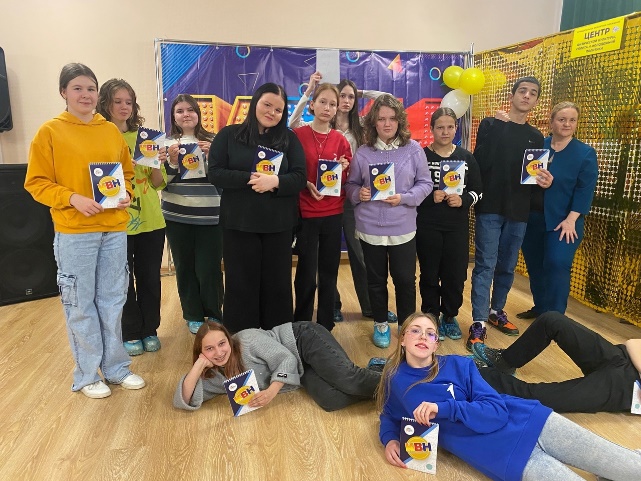 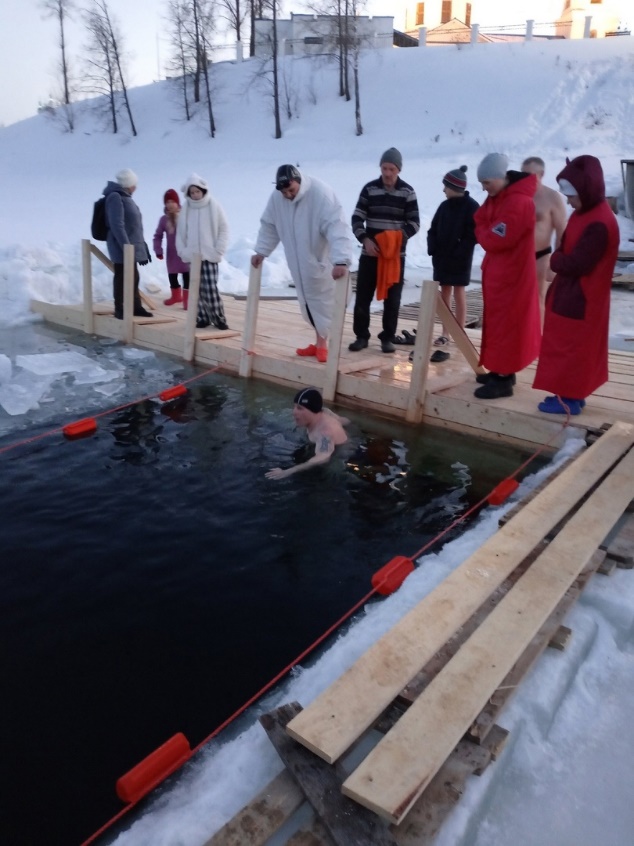 